Spelschema EBC SJÖFRUHALLEN 22 april 2018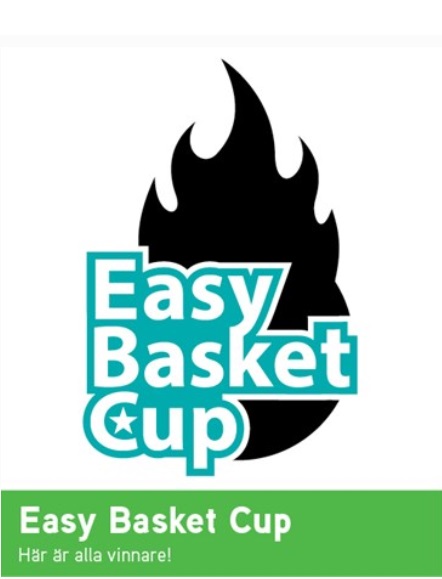 Deltagande lag grupp 3 Blå : Coasters Obbola mix 09Jupiter Flickor 08-10Merkurius f 09/10 röttMinerva Speed Mix 09Merkurius f 09/10  vittSatelliterna 0910 mixSjungande Dalen F0910Minerva Lions Mix 10Pluto Mix 09/10Spelschema EBC SJÖFRUHALLEN 22 april 2018Deltagande lag Grupp 2 Orange :Team Merkurius mix 08-09MoröBacke Mix 08-10Sunnanå mix åk1-3Coasters mix 08Sjungande Dalen Mix 08Norrhammar f08Virtus mix GUL 07-08Satelliterna 0708 mixSpelschema EBC SJÖFRUHALLEN 22 april 2018Deltagande lag grupp 1 Lila:Skellefteå F06 BLÅMinerva Magic Mix 06Minerva Raptors Mix 06Jupiter P06/07  1Skellefteå F06 VITPluto Mix 06/07Jupiter P06/07 2Satelliterna 0506 flickSkellefteå P 06Merkurius F0507Jupiter P06/07 3Satelliterna 0607 mix-flickkl. 09.30 	Plan 1: Coasters Obbola mix 09 - Jupiter Flickor 08-10Plan 2:	Merkurius f 09/10 rött -  Minerva Speed Mix 09Plan 3:  Satelliterna 0910 mix - Minerva Lions Mix 10kl. 10.00 	Plan 1: Merkurius f 09/10  vitt - Sjungande Dalen P10 Plan 2:Norrhammar mix0910 - Coasters jr HolmsundPlan 3:  Sjungande Dalen F0910 - Pluto Mix 09/10kl. 10.30 	Plan 1: Team Merkurius mix 08-09 - MoröBacke Mix 08-10Plan 2:	Sunnanå mix åk1-3 - Coasters mix 08Plan 3: KFUM Skellefteå f07 - Minerva StarBearz Mix 07-08kl. 11.00 	Plan 1: Coasters Obbola mix 09 - Minerva Speed Mix 09Plan 2:Merkurius f 09/10 rött - Jupiter Flickor 08-10 Plan 3:  Sjungande Dalen F0910 - Minerva Lions Mix 10kl. 11.30 Plan 1: Merkurius f 09/10  vitt - Norrhammar mix0910Plan 2: Sjungande Dalen P10 - Coasters jr HolmsundPlan 3 : Satelliterna 0910 mix - Pluto Mix 09/10kl. 12.00 	Plan 1: Sjungande Dalen Mix 08 - Virtus mix GUL 07-08Plan 2:	Norrhammar f08 - Satelliterna 0708 mixPlan 3: Minerva StarBearz Mix 07-08 - Skellefteå Pojkar 07kl. 12.30 	Plan 1: Team Merkurius mix 08-09 - Sunnanå mix åk1-3  Plan 2:	MoröBacke Mix 08-10 - Coasters mix 08Plan 3: KFUM Skellefteå f07 - Virtus mix BLÅ 07-08kl. 13.00 	Plan 1: Skellefteå F06 BLÅ - Minerva Magic Mix 06Plan 2:Minerva Raptors Mix 06 - Jupiter P06/07  1  Plan 3: Skellefteå F06 VIT - Pluto Mix 06/07kl. 13.30 	Plan 1: Sjungande Dalen Mix 08 - Satelliterna 0708 mix Plan 2:	Norrhammar f08 - Virtus mix GUL 07-08Plan 3: Virtus mix BLÅ 07-08 - Skellefteå Pojkar 07kl. 14.00 	Plan 1:  Skellefteå P 06 - Merkurius F0507Plan 2:Jupiter P06/07 3 - Satelliterna 0607 mix-flickPlan 3: Jupiter P06/07 2 - Satelliterna 0506 flickkl. 14.30 	Plan 1: Skellefteå F06 BLÅ - Minerva Raptors Mix 06 Plan 2: Minerva Magic Mix 06 - Jupiter P06/07  1  Plan 3: Skellefteå F06 VIT - Jupiter P06/07 2kl. 15.00 	Plan 1:  Skellefteå P 06 -  Jupiter P06/07 3 Plan 2: Merkurius F0507 - Satelliterna 0607 mix-flickPlan 3: Satelliterna 0506 flick - Pluto Mix 06/07kl. 15.30 	Plan 1: Skellefteå F06 BLÅ - Jupiter P06/07  1  Plan 2:	Skellefteå F06 VIT -  Satelliterna 0506 flickPlan 3: Skellefteå P 06 - Satelliterna 0607 mix-flickCoasters jr HolmsundNorrhammar mix0910Sjungande Dalen P10KFUM Skellefteå f07Skellefteå Pojkar 07Minerva StarBearz Mix 07-08Virtus mix BLÅ 07-08